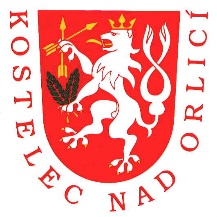 STANDARDY KVALITY SOCIÁLNĚ-PRÁVNÍ OCHRANYODBORU SOCIÁLNÍCH VĚCÍMĚSTSKÉHO ÚŘADU KOSTELEC NAD ORLICÍPalackého náměstí 38, 517 41 Kostelec nad OrlicíSTANDARD 9 JEDNÁNÍ, VYHODNOCOVÁNÍ A INDIVIDUÁLNÍ PLÁN OCHRANY DÍTĚTESchválil: Ing. Jitka Jičínská, DiS.Datum: 01. 07. 2024Podpis:Při jednání pracovníka sociálně-právní ochrany, který zároveň představuje sociálního pracovníka a úředníka, s klientem, se vychází jak z platných právních předpisů ČR (Ústava ČR, Listina základních práv a svobod), etických kodexů (Etický kodex úředníků a zaměstnanců veřejné správy, Etický kodex společnosti sociálních pracovníků ČR, Etický kodex sociálních pracovníků ČR), tak z mezinárodních deklarací a úmluv (Všeobecná deklarace lidských práv, Charta lidských práv, Charta lidských práv Spojených národů, Úmluva o právech dítěte), které Česká republika ratifikovalaPředním hlediskem poskytování SPOD je nejlepší zájem, prospěch a blaho dětí, ochrana rodičovství a rodiny a vzájemné právo rodičů a dětí na rodičovskou výchovu a péči. Přitom se přihlíží i k širšímu sociálnímu prostředí dítěte.Sociálně-právní ochrana se poskytuje všem dětem bez rozdílu, bez jakékoliv diskriminace podle rasy, barvy pleti, pohlaví, jazyka, náboženství, politického nebo jiného smýšlení, národnostního, etnického nebo sociálního původuSociálně-právní ochrana se poskytuje bezplatně.Sociálně-právní ochrana se poskytuje všem nezletilým dětem mladším 18 let, pokud zletilosti nenabyly dříveDítě má právo svobodně vyjadřovat své vlastní názory při projednávání všech záležitostí, které se ho dotýkají, a to i bez přítomnosti rodičů či jiných osob odpovědných za jejich výchovu. Je nutné ctít jeho právo na soukromí, nevystavovat ho svévolnému zasahování do jeho soukromého života, rodiny, domova.Důraz je také kladen na ochranu dětí před sociálně patologickými jevy (tj. prevence rizikového vývoje dětí a minimalizace důsledků působení sociálně patogenních vlivů).Při volbě řešení je nutno brát potřebný ohled na žádoucí kontinuitu ve výchově dítěte a na jeho etnický, náboženský, kulturní a jazykový původCílem SPOD je též sanace rodinVšichni zaměstnanci OSPOD znají základní principy výkonu sociálně-právní ochrany a v praxi je uplatňují. Znají své pracovní povinnosti. V případě, že ze strany zaměstnance dojde k porušení některé pracovní povinnosti, je postupováno dle pracovního řádu MěÚ Kostelec nad Orlicí (vnitřní směrnice) a zákoníku práce. Případné zjištěné nedostatky v práci zaměstnanců OSPOD jsou vyhodnocovány i v rámci pracovních porad a jsou realizována opatření, která mají vést k nápravě a zamezit případnému opakování. orgán sociálně-právní ochrany v případě potřeby zajistí služby potřebné pro jednání s osobami se specifickými potřebami nebo zajistí spolupráci s příslušnými odborníky ve spolupráci s ostatními orgány veřejné správy a dalšími subjekty dle dostupnosti službyOsoby se specifickými potřebami:osoby se zdravotním postižením (mentální, sluchové, tělesné, zrakové, nebo kombinované postižení, vývojové poruchy učení a další)osoby se zdravotním znevýhodněním (dlouhodobá nemoc, zdravotní oslabení)osoby sociálně znevýhodněné (etnické menšiny, azylanti, uprchlíci, cizinci, osoby žijící ve vyloučených lokalitách, osoby závislé na sociálních dávkách, lidé bez přístřeší…)osoby s psychologickými a psychiatrickými poruchamivšem pracovníkům sociálně-právní ochrany je dostupný seznam organizací, na které je možné se v případě potřeby obrátit, např. Adresář poskytovatelů sociálních služeb a souvisejících služeb na Kostelecku, který je zároveň dostupný široké veřejnosti jak v tištěné podobě, tak elektronicky na webových stránkách města (www.kostelecno.cz, v sekci Město – Komunitní plánování sociálních služeb)Například:Kontakt na tlumočníka do znakové řeči pro klienty se sluchovým postižením: Nikola Železnázelezna.n@hradeckecentrum.cz, 604 218 665 (Tel., SMS, Whatsapp)k primárnímu úvodnímu vyhodnocení přistupuje pracoviště orgánu sociálně-právní ochrany již v okamžiku přijetí oznámení případu (viz kritérium 8a a 8b)klíčoví pracovníci sbírají relevantní informace, které následně analyzují, aby mohli objektivně vyhodnotit situaci konkrétního dítěte, určit míru jeho ohrožení a zmapovat kapacitu a zdroje v rodině i v širším sociálním prostředí dítěte a jeho rodinyna základě primárního úvodního vyhodnocení klíčový pracovník vyhodnotí aktuální míru ohrožení dítěte (viz kritérium 8b)každý případ orgánu sociálně-právní ochrany je vyhodnocován individuálně s ohledem na jeho naléhavostaktuální míru ohrožení dítěte vyhodnotí pracovník sociálně-právní ochrany ihned po přijetí oznámení na základě primárního úvahového vyhodnocení pracovník posuzuje v rámci primárního úvahového vyhodnocení aktuální míru ohrožení dítěte v oblastech:zdraví a ohrožení života dítětezajištění bezpečí a ochrany dítětezdravého vývoje dítětestimulace rozvoje dítětevzděláváníchovánívztahy v rodině a další sociální kontaktystabilita rodinného zázemíK dalšímu posouzení případu orgánu sociálně-právní ochrany i jeho naléhavosti je pracovníkům nápomocna Směrnice Ministerstva práce a sociálních věcí č. j. 2013/26780 21 ze dne 19. 9. 2013, o stanovení rozsahu evidence dětí a obsahu spisové dokumentace o dětech vedené orgány sociálně právní ochrany dětí a o stanovení rozsahu evidence a obsahu spisové dokumentace v oblasti náhradní rodinné péče, kdy: pracovník sociálně-právní ochrany zařadí nezl. dítě:do základní evidence - rejstříku Omděti dle § 6 zákona č. 359/1999 Sb., ve znění pozdějších předpisůděti, jimž byl ustanoven kolizní opatrovník2) do pomocné evidence - rejstříku Nom a jiných rejstříků3) do evidence případů, které nelze zařadit do výše uvedených evidencí - rejstříku Ponveškeré písemnosti, obrazové a zvukové záznamy se zakládají do spisové dokumentace dítěte, kterému je sociálně-právní ochrana poskytována na základě § 6 zákona č. 359/1999 Sb.-		v případě, že bude případ zařazen do základní evidence – viz výše bod 1a) - klíčový pracovník vypracuje záznam o vyhodnocení situace nezl. dítěte a jeho rodiny a individuální plán ochrany dítěte (dále jen IPOD)formulář podrobného vyhodnocení situace dítěte je v souladu s Vyhláškou č. 473/2012 Sb., o provedení některých ustanovení zákona o sociálně-právní ochrany dětíklíčový pracovník vypracovává podrobné vyhodnocení situace dítěte a IPOD pro každé dítě v rodině zvlášťlhůty pro vypracování jsou dodržovány dle platných právních předpisů podrobné vyhodnocení je pravidelně přehodnocováno a aktualizováno dle potřebypokud klíčový pracovník vyhodnotí, že se nejedná o ohrožené dítě a není jiný zákonný důvod k založení spisové dokumentace, zařadí podnět (případ), včetně všech dalších získaných podkladů/ dokumentů do složky „Pon“ - podnětů pro OSPOD. V případě, že dojde v rodině v průběhu času ke změně situace a vznikne zákonný důvod k založení spisu Om, tento podnět (kopie dokumentů, podstatných záznamů apod.) se ke spisu přiloží.pracovníci orgánu sociálně-právní ochrany dětí vytváří IPOD v souladu s § 10, odst. 3, písm. d), a dle odst. 5, písm. a), b), c) zák. č. 359/1999 Sb., o sociálně-právní ochraně dětí, ve znění pozdějších předpisůformulář podrobného vyhodnocení situace dítěte je v souladu s vyhláškou č. 473/2012 Sb., o provedení některých ustanovení zákona o sociálně-právní ochrany dětíve spolupráci s rodinou, popř. dítětem, jsou naplánovány jednotlivé kroky spolupráce směřující k podpoře dítěte a jeho rodiny a vedou ke splnění vytyčených cílů v IPODza plnění plánovaných kroků a opatření zodpovídá osoba označena v IPOD IPOD také vymezuje časový rámec pro splnění vytyčených cílů odpovědných osobpři vypracování IPOD je stanoven termín vyhodnocení realizovaných kroků a opatření, a vytyčených cílů, které se přehodnocují dle situace v rodině a potřeb dítěteIPOD přehodnocuje klíčový pracovník prostřednictvím zhodnocení cílů, kterých mělo být v průběhu spolupráce dosaženo poté se IPOD aktualizuje a s rodinou/dítětem popř. s dalšími subjekty se plánují nové kroky a opatření k dosažení cílůIPOD podepisuje jak klíčový pracovník, tak zákonní zástupci nezl. dítěte, dítě či jiné osoby zapojené do naplňování cílů nastavených v IPODv případě, kdy není reálné získat podpis od výše uvedených, podepisuje IPOD pouze klíčový pracovník v případě, že je dítě umístěno v zařízeních pro výkon ústavní výchovy nebo v jiném obdobném zařízení, klíčový pracovník zasílá, z důvodu kvalitnější spolupráce s dítětem a jeho rodinou, kopii IPOD tomuto zařízení IPOD se uzavírá v případě, kdy dojde k ukončení poskytování sociálně-právní ochrany dítětive výše uvedeném případě klíčový pracovník uvede důvod uzavření IPODNázev standardu9. Jednání, vyhodnocování a individuální plán ochrany dítěteKritérium standardu9a Při jednáním s klientem dodržuje orgán sociálně-právní ochrany základní principy výkonu sociálně-právní ochrany zejménarespektuje individuální přístup ke všem klientům,vychází z individuálních potřeb každého klienta,podporuje samostatnost klientů,uplatňuje individuální přístup k potřebám každého klienta,motivuje k péči o děti,posiluje sociální začleňování klientů,důsledně dodržuje lidská práva a základní svobody,podporuje kontakt s přirozeným sociálním prostředím,informuje klienta o postupech používaných při výkonu sociálně-právní ochrany.Závazné pro:orgán sociálně-právní ochrany dětí Kostelec nad OrlicíVypracoval:odbor sociálních věcíSchválil/a:tajemnicePlatnost kritéria od:01. 07. 2020Datum revize:01. 01. 2023Datum revize:01. 07. 2024Název standardu9. Jednání, vyhodnocování a individuální plán ochrany dítěteKritérium standardu9b Orgán sociálně-právní ochrany zajišťuje služby potřebné pro jednání s osobami se specifickými potřebami, nebo má dojednanou spolupráci s fyzickými osobami a právnickými osobami, které tyto služby zajistí externě.Závazné pro:orgán sociálně-právní ochrany dětí Kostelec nad OrlicíVypracoval:odbor sociálních věcíSchválil/a:tajemnicePlatnost kritéria od:01. 07. 2020Datum revize:01. 01. 2023Datum revize:01. 07.2024Název standardu9. Jednání, vyhodnocování a individuální plán ochrany dítěteKritérium standardu9c Orgán sociálně-právní ochrany provádí u všech případů, zejména v okamžiku zavedení dítěte do evidence dětí uvedených v § 54 zákona, základní vyhodnocování potřeb dítěte a situace rodiny (dále jen „vyhodnocování“), zaměřené na skutečnost, zda se jedná o dítě vymezené v § 6 a v § 54 písm. a) zákona, o dítě uvedené v § 54 písm. b) zákona, nebo o dítě zařazené do evidence dětí z jiného důvoduZávazné pro:orgán sociálně-právní ochrany dětí Kostelec nad OrlicíVypracoval:odbor sociálních věcíSchválil/a:tajemnicePlatnost kritéria od:01. 07. 2020Datum revize:01. 01. 2023Datum revize:01. 07. 2024Název standardu9. Jednání, vyhodnocování a individuální plán ochrany dítěteKritérium standardu9d Orgán sociálně-právní ochrany dětí obecního úřadu obce s rozšířenou působností zpracovává v případě, kdy provedl podrobné vyhodnocení se závěrem, že se jedná o dítě vymezené v § 6 zákona, individuální plán ochrany dítěte, podle potřeby jej přehodnocuje a následně jej uzavírá.Závazné pro:orgán sociálně-právní ochrany dětí Kostelec nad OrlicíVypracoval:odbor sociálních věcíSchválil/a:tajemnicePlatnost kritéria od:01. 07. 2020Datum revize:01. 01. 2023Datum revize:01. 07. 2024